SWBA Board Meeting Minutes 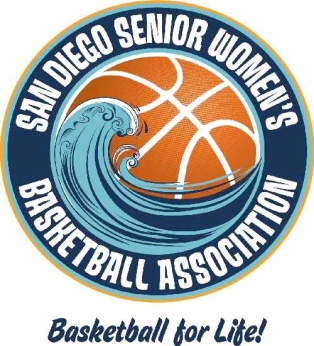 January 17, 2021The meeting was called to order by Director Joy de Beyer at 10:10 am. Board members in attendance: Kris Shelly, Aurora Brown, Diane Koczur, Denise Clark, Evette Callahan and Lynn Bloom. Also present: Di Meredith for discussion through Agenda Item #2. Not present: Nancy Bruce, Marge Carl.Minutes:  Kris moved / Aurora seconded the motion to approve the October 18, 2020 Minutes.  Motion carried. SWBA Records Retention and Storage:  Following discussion of the 20-plus boxes of SWBA items in storage at multiple locations with Di and others, Di will coordinate with Denise, Kris and Aurora to move the boxes, and review and inventory the contents. The boxes will be stored with Kris and Denise and Denise will create a spreadsheet of inventory. Susanne’s computer inventory records are unavailable. Information regarding any available SWBA merchandise can go out immediately to SWBA membership. Joy will look into distribution of remaining SWBA Directory inventory.Archival of SWBA Videos and Photographs:  Following discussion of CJ’s request to move SWBA data off of her personal computer, Evette moved and Kris seconded a motion to approve a reasonable expenditure for Cloud storage for CJ’s use as well as for all appropriate SWBA Board records and documentation. Motion carried. Diane will talk to CJ to determine the size of storage and get a cost estimate. Once she has collected information on content, she will draft a category file structure and send it out for input and comment.Treasurer’s Report: Joy reported on the SWBA Treasurer’s Report attached and incorporated herein. The Board approved a $70.00 reimbursement to Joy for postage of Christmas Cards to the membership. Joy will contact PG Camps regarding a possible refund of camp fees. Joy moved / Evette seconded a motion to accept the Treasurer’s Report. Motion carried. Joy will prepare a 2020 budget summary, and will file documentation for SWBA non-profit status. The Board approved   reimbursement to Joy for whatever filing fees are required.Other Business: In the future, the Board will need to discuss a rebuild and reorganization of the Board. Joy will contact Jackie, send her the 2021 Board meeting dates of 4/18/21, 7/18/21, 10/17/21 to place on the SWBA website, and invite her to attend meetings if interested. Lynn will continue to send Marge Carl meeting minutes, and Denise will send Marge and Mary Thompson hard copies of Joy’s weekly email Member News. Meeting adjourned at 10:58 am. Respectfully submitted,Lynn BloomThe next meeting of the Board is scheduled for April 18, 2021. Additional meetings are scheduled for July 18, 2021 and October 17, 2021.